WASLA Mailout Term 1 2011Hi everyone, and welcome to the WASLA Members email. The committee plans one such email per week, to keep members up to date with latest news, events and prospective issues. Some emails will also be sent to the WATLnet listserv, but some will be Members Only, one of the many benefits of membership!

Speaking of membership, the 2011 membership forms are now (or will shortly be) available online at http://www.wasla.asn.au/membership/ (also attached for your convenience). Please ensure you use the 2011 form when renewing or joining. We've made the decision to separate the subscription to Access from the regular membership structure, for a variety of reasons. If you'd still like to subscribe to Access, you will be able to receive the member price, but it will be an additional extra (through WASLA). 

One of the reasons for this change is the biggest shakeup to our publishing schedule in WASLA history! We'd like to proudly announce the brand new WASLA professional journal IC3: Information, Communication, Collaboration, Celebration - IC3 will be published three times per year and will be sent to all WASLA members as part of their membership package. Featuring articles, news, member stories and much more, we anticipate IC3 becoming essential reading for all school library staff in WA and beyond! 

Submissions of academic articles (for refereeing), library stories, suggested practice, advocacy and anything to do with our library lives are welcomed. Please email editormum75@gmail.com - full guidelines will be posted on the WASLA website soon for future reference.

One final message from me, to end Week 1, Term 1 - February 14 is Library Lovers Day, and February is Love of Reading month. To celebrate these, WASLA has compiled some activities and suggestions to utilise for displays, classroom activities and so on. We are also running a little competition for members - send us photos of your displays and descriptions of your activities to go in the running to win free admission to the first WASLA PD Day, "Takeaways for the Mind – Reading for Recreation”, on February 26. Find all the details here.

Hope your first week has gone swimmingly, and that the year ahead is splendid for you! Look forward to seeing all your articles and photos for IC3!
WASLA WEEKLY UPDATE (2)Topic this week: National matters- ASLA In this issue-a quick glimpse of current happenings on the national front. Firstly WASLA is planning a fundraising event to connect WA schools with schools affected by floods in Queensland, Victoria and Western Australia. It will be named "Books for Buddies"and give WA libraries an opportunity do something tangible for our colleagues and their students. We will incorporate media such as newspaper and television to show teacher librarians using school programs to make a difference. This will be launched at our first PD on Saturday 26 February. Hopefully you will involve your school in this exciting and positive project between libraries across Australia. Federal Govt Inquiry into School Libraries-  this has been reopened much to our relief and and is being acted on by a special group called the "Round Table" comprised of a range of professional bodies such as ASLA, ALIA, ECU, CSU, CBC and suppliers such as Softlink.Representatives from all states are involved.  I'll keep you posted via "IC3", our new WASLA journal.  AITSL and MCEEDYA have approved the National Professional Standards for Teachers. http://www.aitsl.edu.au/ta/go/home/pid/797 . This occurred on 9 February. ASLA has approached AITSL for the development of specialist standards. The General Manager – Corporate section of AITSL, Keren Caple has discussed the development of a support document + advice paper + process to assist in the mapping of teacher standards to assist in the preparation of specialists standards. It has been proposed that forums will be held across Australia in February to address national specialist standards. The first board meeting under the new ASLA constitution will be held 25-27 February in Sydney and I will attend the meeting on behalf of WASLA. The main focus of the three days will be to address the By Laws that will govern the operation of ASLA. These will be published as soon as is practical.Lastly, but very importantly- the census date for Membership of WASLA for 2011 will be 31 March and after that date previous members who have not renewed their annual membership will be removed from all lists. This will mean access to the website and journal, as well as member prices at PD sessions will no longer be available to those members who are not financial. So please make sure you are up to date with your fees. http://www.wasla.asn.au/membership/GET INVOLVED! WASLA is on the move and we want you and your library to be central to the core business of your school.Best wishes MaryMary HookeyPresident National Strategy and Policy, WASLA  Teacher LibrarianLW Parry Preparatory SchoolChrist Church Grammar SchoolQueenslea DriveCLAREMONT WA 6010Telephone: +61 (08) 94421722  Facsimile:  +61  (08) 94421692
Email:  mhookey@ccgs.wa.edu.au
WASLA WEEKLY UPDATE (3)Topic this week: Upcoming eventsIn this issue a quick preview of upcoming PD eventsTakeaways for the Mind26th February 2011 Perth College Drama RoomRegistrations with Judy Claydenjmclayden@iinet.net.au Members $15  Non Members  $30Presentations by:         Sue North from the State Library, outlining younger years reading programs in the State Library and how this leads into school reading programs.         Carmel Ballinger from CMIS with information on Fiction Focus 2011 and other services from CMIS for the school community.         Brenda Clover will present and collate information from participants on reading program ideas, promotion of literature outside the library and any display ideas.         Tehani Wessely, CBC and Premiers Award Judge and WASLA Publications Officer will be following up on the “I love reading month’ as well as outlining  WASLA’s new publication IC3.         Brenda will also be happy to show attendees through the Perth College Senior Library during the morning.Don’t forget  photos and articles about your displays and activities for Library Lovers Day/I love reading month. You can win free entry to the February 26 Takeaways for the mind WASLA PD above , just by sending in your photos/articles!http://www.wasla.asn.au/links/february-is/Make a Book Trailer (using Prezi as an example, max. 35 people) 15th March 20114.15pm cuppa for 4.30 –6.30pm workshop Wesley College (exact venue to be notified later)Bring: Own laptop if possible (Please establish an account in Prezi before coming to the PD: http://prezi.com)Cost: Free to members, $20 to non-membersRegistrations to Judy Claydenjmclayden@iinet.net.au Why not bring a collaborative teacher as well? The census date for Membership of WASLA for 2011 will be 31 March and after that date previous members who have not renewed their annual membership will be removed from all lists. This will mean access to the website and journal, as well as member prices at PD sessions will no longer be available to those members who are not financial. So please make sure you are up to date with your fees. http://www.wasla.asn.au/membership/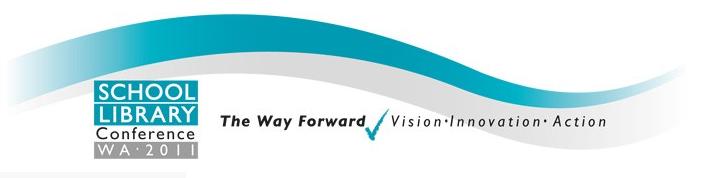 WHEN:  June 10th & 11thWHERE:  Santa MariaKEYNOTE SPEAKERS: Tom March, Prof. Rufus Black, John MarsdenAUTHORS: James Roy, Georgia Richter, Scott Patrick Mitchell, John Marsden, Anthony Eaton, Norman Jorgensen and Kevin Gillam, Sally MorganMORE DETAILS AT the Conference website -  http://www.slcwa.com.au/index.htmWHAT'S HAPPENING NOW:  Join the Conference 'Mailing List'.WASLA WEEKLY UPDATE (4)WASLA Membership is now due.Please go to http://www.wasla.asn.au/membership/ and download a membership renewal form.Do it before the end of February and you go into a drew to win back the cost of registration.AISWA Libraries and WASLA are together hosting School Library Conference (WA) 2011with an exciting lineup of keynote speakers and concurrent presentations.

When:       Friday 10th & Saturday 11th June
Where:     Santa Maria College, Attadale
Details:    http://www.slcwa.com.au/SLCWA2011_conference_flyer.pdf

REGISTRATION IS NOW OPEN, with Earlybird registration closing 15th April 2011

Have fun exploring the Conference website at http://www.slcwa.com.au/index.htmand follow on Twitter for all the latest news http://twitter.com/#!/slcwaconference.DON'T FORGET SATURDAY'S PD @Takeaways for the Mind – Reading for RecreationPerth College Drama Studio9:00am to 12:30pm*******************************************************************************************************************WASLA WEEKLY UPDATE (5)Topic this week: WASLA websiteAs part of your WASLA membership you are entitled to access to the WASLA website's Members Only Resources page, a repository for PD resources and useful ideas. The resources from our most recent Literacy PD have just been added. We have also begun collating ideas and activities based on weekly/monthly/yearly celebrations. 'February Is...' can be located here, http://www.wasla.asn.au/links/february-is/ , and will soon be joined by an 'International Year of Forests' page.If you are a WASLA member who has not registered on the website, please head to the website and select 'register' at the top. http://www.wasla.asn.au/ After registering you will be emailed a password generated by the website. After logging in (bottom left), you can change your password by selecting 'account information' at the bottom of the left menu. ***Please note: It may take up to 24 hours for your account to be activated (possibly a little longer at the moment with new memberships and renewals being sent to the EO - please contact me if you have registered and don't have access within 48 hours).**** If you are already registerd on the site, or if you are a new member, please enter your school's name and/or WASLA registration number in the 'Biographical Info' box under 'account information'.  On the membership census date (31st March) the list of site users will be reviewed and users who can't be verified against the membership list will have their access cancelled.Finally, a reminder that anyone can submit interesting articles about events in their library and so on to our Publications Councillor, Tehani, at editormum75@gmail.com, for the first issue of IC3.Kate FlowersWASLA Website Manager*******************************************************************************************************************WASLA WEEKLY UPDATE (6)Topic this week: Reflections of a new graduateTo the people who say I am ‘insane’ for loving my job, I say that teacher librarianship is an extraordinary career. As a new graduate I must express that while this position has kept me busier than I could have ever imagined, I am loving every minute of it. I have swiftly moved from books and exams to a position where I am running a library and teaching Reading Enrichment and Information Literacy to a myriad of Year 7 and 8 students. As teacher librarians, we must mould new minds, instilling not only a joy of books, but also an acknowledgement that using computers effectively is a learned skill.  Things that have really helped along the way…         Joining listservs such as WAIN, OZTL_NET and watlnet, for advice and keeping up to date with the latest and greatest.         Finding a mentor – somebody who has some experience and is willing to talk to you and give you some good advice.         Visiting other schools to see how other places do it.         Keeping up to date with academic literature – reading journals and useful websites.         PD – it’s wonderful to be a life long learner, never stop! This year alone I have been to some wonderful talks and workshops, and completed an online course.         Making use of your local association. Bernadette Green*******************************************************************************************************************WASLA WEEKLY UPDATE (7)Hi all,What’s new in Library land? I thought I would share a couple of things that I have found particularly useful this year.I hope you find them useful too!Brenda CloverPerth College  Year of the Forest - 2011Did you know that this year is Year of the Forest? Check out the members-only section on the WASLA website for ideas and resources.http://www.wasla.asn.au/links/year-of-the-forest/  Professional DevelopmentRevisiting, Reviewing and Looking Ahead – TLs, Education and the State of the NationWhat: Reviewing and revisiting the Australian Curriculum, and how the Teacher Librarian can work towards resourcing the content and supporting the teacher.When: Saturday 2nd AprilWhere: Perth Modern SchoolWhy: It is essential that we collaborate on this issue and we would really like your input More details here:  http://www.wasla.asn.au/ School Library Conference WA 2011Have you registered yet? Check out the details on the conference website: http://www.slcwa.com.au/   Web 2.0 support materials Check out this website for helpful support materials for web 2.0 tools: http://web20guru.wikispaces.com/Web+2.0+Resources   Australian Curriculum - texts for the English curriculum:The Australian Curriculum outlines what students need to study in each year. Here is a statement that comes from English curriculum documents, which state the type of materials that must be studied in all year groups up to and including year 10:The range of literary texts for Foundation to Year 10 comprises Australian literature, including the oral narrative traditions of Aboriginal and Torres Strait Islander peoples, as well as the contemporary literature of these two cultural groups, and classic and contemporary world literature, including texts from and about Asia.http://www.australiancurriculum.edu.au/English/Curriculum/F-10What does this mean for us?We need to expand our collection of the following resources:   Australian literature   Contemporary literature and Oral & native traditions of Aboriginal and Torres Strait Islander peoples    Classic and contemporary world literature     Texts from and about AsiaHere is a list of publishers of Indigenous resources:Magabala, Broome http://www.magabala.com/  IAD Press, Alice Springs http://www.iad.edu.au/press/iadpresshome.htm Aboriginal Studies Press (ASP), Canberra http://www.aiatsis.gov.au/asp/ If you have any great texts that  support the Australian Curriculum, please email them to me Brenda.Clover@pc.wa.edu.au and I will compile a list for the members only section of the website.*******************************************************************************************************************WASLA WEEKLY UPDATE (8)“A Library Officer’s point of view”Last year I when attended the Library Officer PD Day at SIDE and I was so impressed by the PD provided by WASLA that I joined the committee! I like many other Library Officers I work alone in a school library and was looking for support from somewhere. I couldn’t have chosen a better place to look than WASLA. I have already gained valuable information from attending meetings and PD’s and the website has some awesome information and links. I recommend joining so you can get the full benefit of being a member. http://www.wasla.asn.au/membership/One of my roles on the committee this year is to assist with the 2011 Library Officer Professional Development Day. We have provided an online survey that will take a few minutes (I do mean just a few minutes) to fill out and submit. It really is too easy. So if you want to have some contribution in the days program please fill out the survey. Please click on link below:https://spreadsheets0.google.com/viewform?hl=en_GB&hl=en_GB&formkey=dHpLZ21IX0xVVEpXUm5RYmloay1xc1E6MA#gid=0If you can do this by Friday 13th May we can start planning using your ideas for your PD day.Our hope is to be able to provide some valuable and interesting ideas and suggestions to help you work more effectively in your library. It is also a great opportunity to catch up with others for a general networking occasion.Helen MacCue Library Officer Coodanup Community CollegeWASLA WEEKLY UPDATE (9)Hi Everyone in Library Land,Well it has certainly been a very busy term for us all in schools and for those stalwart WASLA members who work tirelessly for everyone on the Committee. Just to recap on the term so far in 2011:The year started with a great PD for members who braved the heat and attended the first PD session, Takeaways for the Mind – Literacy and learning. This was followed by a very practical session on book trailers and how to get started. A great session with Dianne Oberg and the role of TLs and the school library in the 21st century followed. Last Saturday WASLA presented a follow-up PD on the Australian Curriculum and was lucky to have Marie Whitby as a guest speaker. Marie has been working with AISWA and the National Curriculum History section and gave attendees a first-hand explanation of how the history curriculum has been developed and what is on the current agenda.Recordings and presentations are available on the members’ only section of the WASLA website.WASLA also ran the I love reading month and competition – a report is available in the new WASLA/AISWA journal ic3 which should be arriving in your mailboxes soon. Many thanks to the WASLA Publications Editor Tehani Wessely for putting together a professional journal Western Australia can be very proud to acknowledge as its own. Tehani is always on the look out for new articles or snippets to put in the journal. So if you have a good idea, have run a successful program or revamped an area in your library send us some pictures (before and after), a summary (in dot points) for what went well (and what didn’t work) – to editormum75@gmail.comDon’t forget:         The Year of the Forest Project – resources available on the WASLA website         The School Library Conference (SLC) WA – http://www.slcwa.com.au/          WASLA Scholarships for the SLC conference – 2 x $1K for rural members and 2 x $350 for metropolitan members – fill in a simple form         Nominations for Teacher Librarian of the Year and Library Officer/Technician of the Year – forms on the WASLA website .Congratulations to everyone for a successful first term and many thanks to all the Committee members and members who have contributed this term. I hope you all have a restful holiday and look forward to working with everyone next term. WASLA’s focus for second term will be Policy and Advocacy for TLs and all personnel working in school libraries.Regards Barbara CombesWASLA President WA Operations